Izrada kvizova u programu TESTMOZ     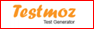 u web-tražilicu upisati Testmoz.com ili 
upisati sljedeću web-adresu: https://testmoz.com/.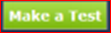 Odabirom zelenog gumba Make a Test (Izradi test) 
 započni izrađivanje testa          Odabrati BUILD („izgradnja“ testa) unosom općih postavki testa: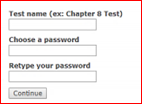 a)unosom općih postavki testa – imenovanje testa b)i unosom zaporke (za učitelja) te potvrđivanjem iste	test je spreman za unos i oblikovanje pitanjac)Potvrda podataka- klik na Continue (Nastavak).Naziv testa, njegovu zaporku te URL testa potrebno je upamtiti.Odabirom Settings (Prilagodi postavke) 
testu je moguće: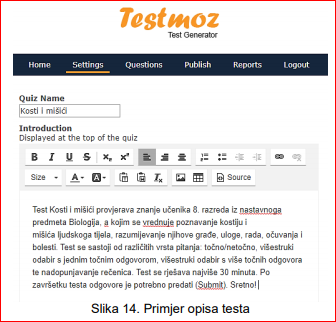 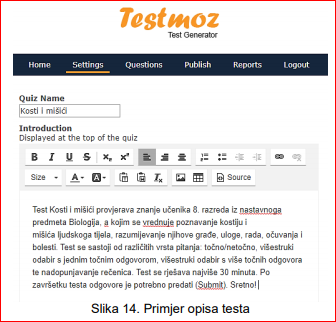  promijeniti naziv (Quiz Name)dodati mu opis (Description)napisati zaključak (Conclusion) unijeti zaporku (Passcode) – za učenikaomogućiti prikaz pitanja slučajnim odabiromodrediti postavke izvještaja. Tekst opisa testa prikazuje se na vrhu oblikovanoga testa te je vidljiv učenicima tijekom rješavanja. U opisu testa obično se navode upute učenicima za rješavanje testa (broj pitanja u testu, vrste pitanja, mogućnosti povratka na pitanja, vrijeme za rješavanje testa, predaja i pohrana odgovora) te se navodi koja se znanja, vještine i sposobnosti testom vrednuju.Tekst zaključka prikazuje se nakon rješavanja testa. 
Tekst zaključka obično sadrži informaciju da su odgovori uspješno zaprimljeni te da slijedi uvid u rezultate.Dodavanje i uređivanje pitanja – otvorite Questions. Moguća pitanja su:A) Točno / netočnoB) Višestrukog izbora s 1 točnim odgovoromC) Višestrukog izbora s više točnih odgovoraD) Nadopunjavanje rečenice.OBJAVA TESTA: PublishDobije se URL testa (potrebno ga je zapisati / zapamtiti).AŽURIRANJE TESTA (ispravci, izmjena ili dodavanje pitanja,…-po potrebi)Izabrati Admin Login → unijeti zaporku → otvara se prozor (sl. desno)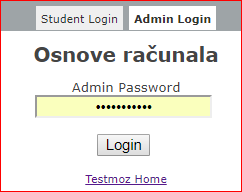 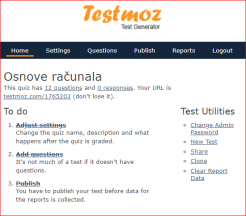 - Odabrati: postavke / pitanja / objava.Po potrebi učiniti izmjene /dopune.RJEŠAVANJE TESTA – za učenikeDoći do željenog testa (uz pomoć učitelja, klikom prema uputi ili unosom URL) → upisati svoje ime i prezime → unijeti zaporku → klik na gumb SUBMITAko učenik nije odgovorio na sva pitanja prikaže se poruka: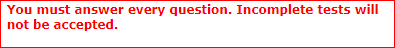 Neodgovorena pitanja su označena crvenom trakom.Odgovoriti na ta pitanja pa ponovo kliknuti na SUBMIT.Učenik automatski ima uvid u:zaključne riječi  (koje je upisao učitelj), rezultat prikazan postotcima  
i brojem bodova te 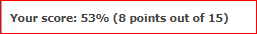 oznake točnih, odnosno   netočnih odgovora(Pokraj točnog odgovora stoji zelena kvačica,
 a pokraj netočnog  crveni križić.)Nakon pregledanih rezultata treba kliknuti na gumb LOGOUT (na dnu obrasca).IZVJEšTAJI (Reports) – za učitelje -Doći na željeni test pomoću URL  → unijeti lozinku  → LOGIN Izabrati REPORTS Dobiva se izvještaj za svakog učenika te za riješenost  svakog zadatka 
      u postocima. Klikom na ime učenika  može se pregledati cijeli test učenika Postavljanjem pokazivača miša na br. zadatka ispiše nam se tekst zadatka.